Resultatredovisning Genomförbarhetsstudie
Detta dokument är en resultatredovisning för Genomförbarhetsstudier inom det strategiska innovationsprogrammet LIGHTer. Syftet är att dokumentera hur projektet bidrar till de gemensamma effektmålen i Lättviktsagendan (se bilaga 1). Kontakta SIP LIGHTers verksamhetsledning om du är osäker. Ta bort gulmarkerad text när du är klar.Resultatredovisning Konkreta tekniska resultat 
Vilka resultat har erhållits i form av demonstratorer, tekniker, processer, tjänster etc?TextHållbarhetspåverkan i ett livscykelperspektiv
Beskriv hur resultaten har minskat hållbarhetspåverkan i ett livscykelperspektiv med utgångspunkt från den hållbarhetsanalys som gjordes i början på projektet. Om ni inte har gjort en hållbarhetsanalys så ange det.TextFortsättningsprojekt
På vilket sätt kommer projektet att utvecklas vidare i en större satsning eller annat program? Om det inte blir en fortsättning, förklara varför.TextBilaga 1 Lättviktsagendans effektmål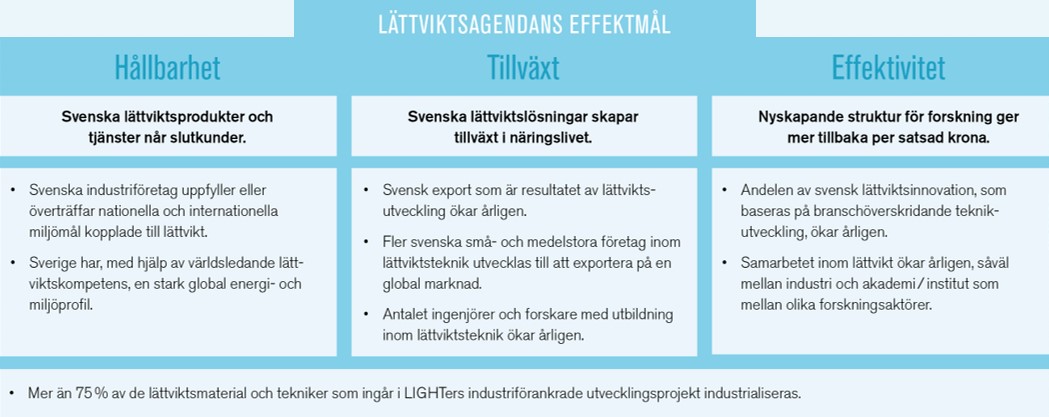 ProjekttitelDiarienummerProjektledare OrganisationSlut
redovisningTabelltextdatumResultat i form av demonstratorer (virtuella, fysiska), tekniker, processer, tjänster etcKonkreta mål, t ex vikt, kostnad, tid etc.Möjlig implementering i kommersiella produkterTabelltext (t ex en fysisk demonstrator av en betydlig lättare bakaxelbalk för lastbil, eller en ny limningsprocess för fogning av stål mot kolfiberkomposit. Tabelltext (T ex 50 % viktminskning, 35 % lägre kostnad)Tabelltext (fundera på vilka praktiska användningsområden som resultaten kan bidra till)